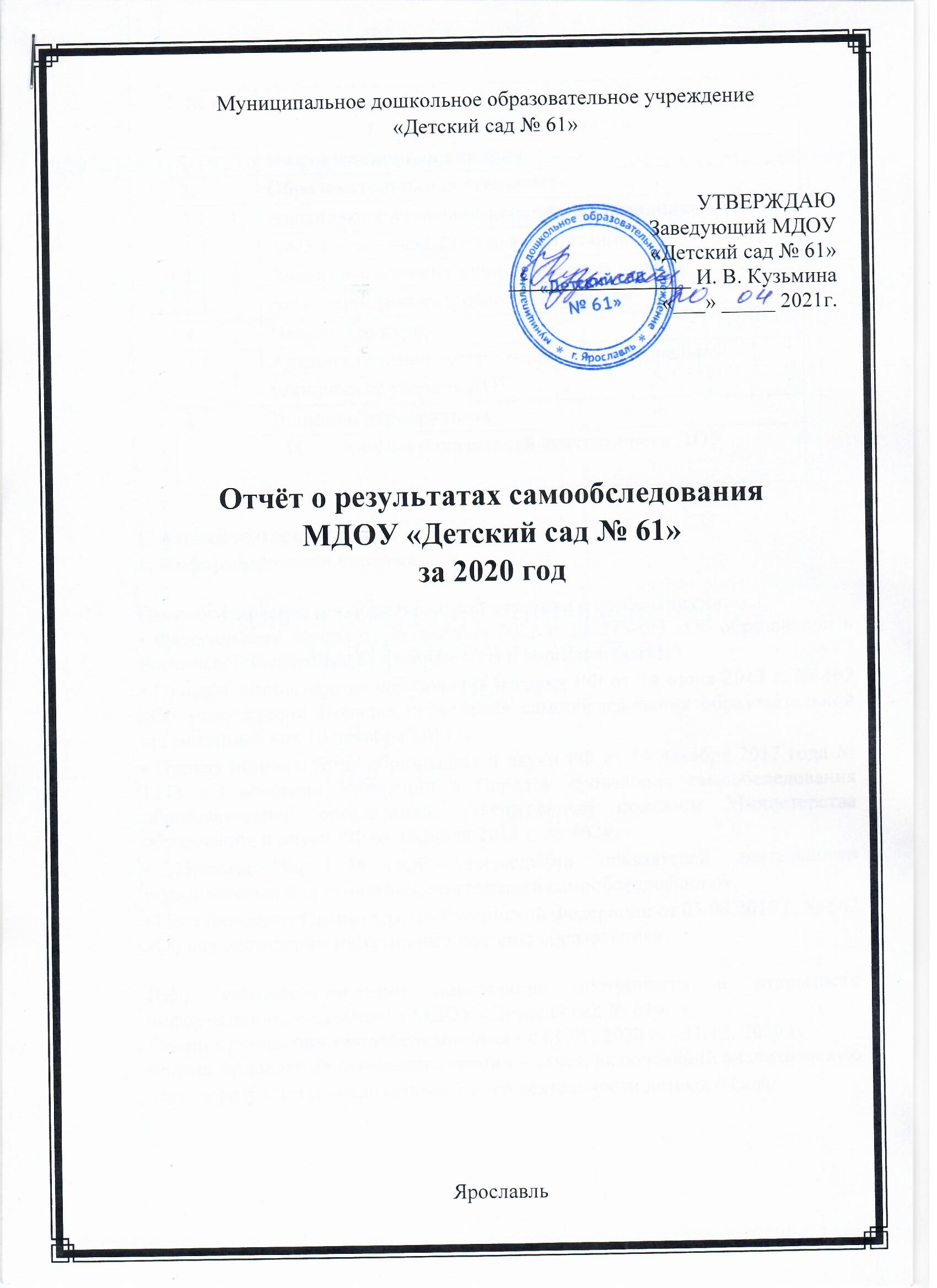 Муниципальное дошкольное образовательное учреждение«Детский сад № 61»Отчёт о результатах самообследованияМДОУ «Детский сад № 61»за 2020 годЯрославльI. Аналитическая часть 1. Информационная справка Самообследование проводилось в соответствии с требованиями: • Федерального закона от 29 декабря 2012 г. № 273-ФЗ «Об образовании в Российской Федерации (с изменениями и дополнениями)). • Приказа Министерства образования и науки РФ от 14 июня 2013 г. № 462 «Об утверждении Порядка проведения самообследования образовательной организацией» от 10 декабря 2013 г. • Приказ Министерства образования и науки РФ от 14 декабря 2017 года № 1218 «О внесении изменений в Порядок проведения самообследования образовательной организации, утверждённый приказом Министерства образования и науки РФ от 14 июня 2013 г. № 462». • Приказа № 1324 «Об утверждении показателей деятельности образовательной организации, подлежащей самообследованию». • Постановления Правительства Российской Федерации от 05.08.2013 г. № 662 «Об осуществлении мониторинга системы образования». Цель самообследования: обеспечение доступности и открытости информации о деятельности МДОУ «Детский сад № 61». Сроки проведения самообследования - с 01.01. 2020 г. - 31.12. 2020 г. Форма проведения самообследования – отчет, включающий аналитическую часть и результаты анализа показателей деятельности детского сада.2. Образовательная деятельность в ДОУ 2.1. Анализ количественного состава воспитанников Количественный состав воспитанников, осваивающих ООП ДОУ – 288 человек. В се воспитанники посещают учреждение в режиме 12-часового пребывания. Учреждение не оказывает образовательные услуги в форме семейного образования с психолого-педагогическим сопровождением, семейных дошкольных групп - нет. Контингент воспитанников учреждения составляют дети с уровнем психического развития в соответствии с возрастом и дети с проблемами аллергического характера и желудочно-кишечным трактом, нуждающиеся в специальном питании и посещающие группы оздоровительной направленности. Детей в режиме круглосуточного и продлённого пребывания -нет. Детей с ограниченными возможностями здоровья – 1 чел. (0,3%). Ребёнок с ОВЗ имеют заключения специалистов ПМПК, и реализация образовательного маршрута осуществляется посредством адаптированной основной образовательной программы ДОУ.Количество выпускников – 48 человек.Анализ состояния здоровья воспитанников ДОУ Пропуск по болезни одним ребёнком     Группа частоболеющих (ЧБД)
Выводы: Анализ состояния здоровья воспитанников в 2020 г. выявил: Детей с первой группой здоровья – 7 чел. Показатель повысился по сравнению с 2019 г. с 1 чел. до 7 чел.Преобладают дети с второй группой здоровьяКол-во детей с хронической патологией по сравнению с 2020 годом увеличилось в 2 раза с 32 чел. до 64 чел.Увеличение количества часто болеющих детей: по сравнению с 2019 г. с 21 чел. до 32 чел. Преобладание заболеваемости с диагнозом ОРЗ и ОРВИ от общего количества; Уменьшение кол-ва инфекционных заболеваний по сравнению с 2019 г. (возможно из-за пребывания детей дома в связи с коронавирусной инфекцией); Уменьшение пропусков по болезни одним ребёнком с 11, 3дней до 7,9 дней (связано с пребыванием детей домой в связи с коронавирусной инфекцией и, соответственно, низкая посещаемость за летне-весенний период).Анализ выполнения муниципального заданияВыполнение детоднейАнализ выполнения муниципального задания за 2019 год выявил: по показателям МЗ «выполнение детодней» - не выполнен (63,9%); значительное уменьшение кол-ва дней, пропущенных по болезни по сравнению с 2019 г. (с 3670 случаев до 2460); количество неболевших детей уменьшилось по сравнению с 2019 г с 29 чел. до 20 чел.; Индекс здоровья по сравнению с 2019 г. снизился с 8,9% до 6,7%; показатель пропусков воспитанниками по прочим причинам продолжает превышать пропуски по болезням по сравнению с 2019 г.; большинство детей нуждаются в особых технологиях физического развития, в которых должен быть учтен весь комплекс соматических, физических и интеллектуальных проблем. Эти технологии должны в первую очередь способствовать коррекции не только психомоторного, но и речевого, эмоционального и общего психического развития; показатели здоровья требуют систематического применения здоровьесберегающих технологий. Характеристика кадрового обеспечения образовательного процессаДоля молодых специалистов (со стажем работы до 5 лет)Выводы: сохраняется тенденция омоложение коллектива. Пришедшие за последние 4 года молодые педагоги, обосновались в коллективе, имеется стремление к повышению квалификации.Выводы: • Педагогический состав разновозрастной. Наблюдается баланс опытных педагогов со стажем и молодых, и начинающих. • Все педагоги имеют образование в соответствии с требованиями. • Преобладают педагоги с высшим образованием (71%). • Доля педагогов, имеющих высшую и первую квалификационные категории, составила 51,6 %. Сохраняется большая доля педагогов, которые работают в ДОУ до 2-х лет. • Сохраняется тенденция мотивации педагогов на самообразование и повышение уровня квалификации. Доля педагогов, имеющих высшуюи первую квалификационные категорииДоля педагогов, повысивших квалификационную категориюВыводы: наблюдается тенденция к саморазвитию и самосовершенствованию.Повышение уровня профессиональной компетентностиСравнительная таблица прохождения педкадрамиКурсов повышения квалификации (КПК)Педагогический состав учреждения представлен наличием 31 педагога. Из них: • Старший воспитатель - 1 • Воспитатель - 27 • Учитель-логопед – 1 • Педагог-психолог – 1 • Инструктор по физкультуре – 1 • Музыкальный руководитель – 2 Осуществляют деятельность по дополнительному образованию:Педагог дополнительного образования – 4Выводы: • наблюдается тенденция стабильности прохождения педагогами ДОУ курсов повышения квалификации, мотивационная готовность к самообразованию, самосовершенствованию. • Численность педагогических и административно-хозяйственных работников, прошедших за последние 2 года повышение квалификации/профессиональную переподготовку по профилю педагогической деятельности, составляет 16 человек – 51,6 %. • Численность педагогических и административно-хозяйственных работников, прошедших повышение квалификации по применению в образовательном процессе федеральных государственных стандартов, составляет 26 человек – 83,8%. • Педагогический состав отличается наличием специалистов узкого профиля. • На каждого педагогического работника приходится 9 воспитанников. 3. Инфраструктура3.1. Административно-хозяйственные и материально-технические условия ДОУВ ДОУ представлена комплексная система воспитательно-образовательной, оздоровительно-профилактической работы с детьми. Интеграция деятельности всех служб учреждения, действующая оздоровительно-профилактическая база, комфортный психологический климат позволяют достигнуть успехов в развитии и оздоровлении детей: сокращается количество дней острого периода болезни ребенка, наблюдается более легкая адаптация ребенка к условиям детского сада. Воспитательно-образовательный модуль включает в себя: 1. Групповые помещения - 14 групп для детей 1,5-8 лет. 2. Методический кабинет. 3. Музыкальный и физкультурный залы. 4. Бассейн. 5. Кабинет педагога-психолога. Коррекционно-развивающей модуль: 1. Кабинет педагога-психолога. 2. Уголок для занятий с учителем-логопедом в каждой группе ДОУ. Оздоровительно-профилактический модуль:1. Медицинский кабинет.2. Процедурный кабинет.3. Изолятор.Выводы: • Общая площадь помещений, в которых осуществляется ОД, в расчёте на одного воспитанника – 2 кв.м • В ДОУ созданы условия для проведения образовательной деятельности с воспитанниками. • Групповые помещения оборудованы в соответствии с требованиями стандартов. • В ДОУ имеются все необходимые ТСО, медицинское, спортивное, игровое оборудование; методические, дидактические, развивающие пособия, игры. Материально-техническая база постоянно пополняется. • Имеются помещения для организации дополнительных видов деятельности воспитанников. • Имеются прогулочные площадки, обеспечивающие физическую активность и разнообразную игровую деятельность воспитанников на прогулке. Перспективы: • Совершенствование материально-технической базы ДОУ; • Обогащение спектра оздоровительных, закаливающих профилактических мероприятий, способствующих снижению заболеваемости детей, улучшения условий для оздоровления детей; • Максимальное удовлетворение интересов и потребностей детей. 4. Выводы, перспективы 1. Обновление, амплификация материально-технической базы ДОУ и развивающей предметно-пространственной среды ДОУ. 2. Сохранность и повышение квалификационного уровня и образовательного ценза педагогических кадров. 3. Развитие учреждения, способствующее обеспечению качества дошкольного образования в соответствии с образовательными стандартами. 4. Формирование отношений сотрудничества и взаимопонимания с родительским составом ДОУ на уровне партнёрства. Деятельность коллектива ДОУ в 2020 отличается стабильностью, сохранением кадрового потенциала, материально-технической инфраструктуры, нацелена на развитие и амплификацию творческого и инновационного потенциала работников. Основные перспективы развития ДОУ:1. Обновление материально-технической базы ДОУ. 2. Сохранность и повышение квалификационного уровня и образовательного ценза педагогических кадров. 3. Развитие учреждения, способствующее обеспечению качества дошкольного образования в соответствии с образовательными стандартами. 4. Развитие инновационного потенциала учреждения.5. Формирование отношений сотрудничества и взаимопонимания с родительским составом ДОУ на уровне партнёрства. II. Анализ показателей деятельности организации2020 год№ п/пСодержаниеАналитическая частьАналитическая часть1.Информационная справка2.Образовательная деятельность2.1.Анализ количественного состава воспитанников2.2.Анализ состояния здоровья воспитанников2.3.Анализ выполнения муниципального задания2.4.Характеристика кадрового обеспечения3.Инфраструктура3.1.Административно-хозяйственные и материально-технические условия ДОУ4 .Выводы, перспективыАнализ показателей деятельности ДОУАнализ показателей деятельности ДОУПолное наименование организации в соответствии с уставом Муниципальное дошкольное образовательное учреждение «Детский сад № 61» Сокращённое наименование организации в соответствии с уставом МДОУ «Детский сад № 61» Организационно-правовая форма в соответствии с уставом Образовательное учреждение Учредитель Департамент образования мэрии города Ярославля Юридический адрес 150063, г. Ярославль, ул. Волгоградская, 59а Телефон, факс Телефон 56-56-42, 53-84-15, 53-76-05 Адрес электронной почты Yardou061@ yandex.ru; Дата создания Введен в эксплуатацию 08.01.1982 г. Результаты лицензирования Лицензия на осуществление образовательной деятельности № 123/15 от 01.07.2015 г. Лицензия на осуществление медицинской деятельности № ЛО -76-01-001245 от 07.07.2014 г. Лицензия на осуществление медицинской деятельности № ЛО -76-01-001245 от 07.07.2014 г. Руководитель Кузьмина Ирина Валентиновна Режим работы Понедельник-пятница: 6.30 – 18.30 Суббота, воскресенье: выходной день Кол-во групп 14 групп. Из них: • 3 группы раннего возраста • 11 групп детей дошкольного возраста • 12 групп – общеразвивающей направленности • 2 группы – оздоровительной направленности для детей с аллергопатологией и проблемами желудочно-кишечного тракта. Всего человек, посещающих учреждение 288 человек ГруппыГруппыГруппыГруппыГруппыГруппыГруппыГруппыГруппыГруппыГруппыГруппыГруппыГруппыВсего№1234567891011121314Возраст1-33-41-31-34-54-55-65-65-63-46-76-74-55-6Кол-во2320222221242215212223231713288Общее кол-во воспитанников 288 чел. 100% В режиме 12-часового пребывания 288 чел. 100%В режиме кратковременного пребывания. 0 чел. 0%Дети с ОВЗ 1 чел. 0,3%               ГодГруппа здоровья20202020               ГодГруппа здоровьяКол-во чел.%I72,4II21775,4III6422,2IV-V-Общее кол-во детей288100Общая заболеваемость Общая заболеваемость Заболеваемость Кол-во случаев Соматические 368 Инфекционные 20Всего 388 Пропуски (в днях)Кол-воПропуски (в днях)7,9Кол-во ЧБД%3211,1Показатели МЗРезультатыВыполнение детодней63,9%Заболеваемость7,9 дн.Кол-во неболевших детей20 чел.Индекс здоровья6,7%Кол-во детей (всего)288 чел.Пропущено всего (дней):35591%58,8Пропущено по болезни (дней):2460%4,1Пропущено по прочим причинам (домашний режим, отпуск родителей, прогулы без уважительной причины) (дней):38051%62,9Общее кол-во педагоговКол-во молодых специалистов%3239,4Кол-во педагоговВозрастной показательВозрастной показательВозрастной показательВозрастной показательВозрастной показательВозрастной показательВозрастной показательКол-во педагоговДо 25До 30До 35До 40До 45До 50Старше 50323 – 9,4%07 – 21,9%4 – 12,5%5 -15,6%6 – 18,8 %7 – 21,9%32Стажевые показателиСтажевые показателиСтажевые показателиСтажевые показателиСтажевые показателиСтажевые показателиСтажевые показатели32До 5 лет5-10 лет10-15 лет15-20 летБолее 20Свыше 30324 – 12,5%8 – 25%4 – 12,5%5 – 15,6%8 – 25%3 – 9,4%Образовательный уровеньОбразовательный уровеньКол-во педагоговВысшееСреднее проф.3220 – 62,5%12 – 37,5%Уровень квалификацииУровень квалификацииУровень квалификацииУровень квалификацииКол-во педагоговВысшаяПерваяСоответствиеБез категории329 – 28,2%8 – 25%8 – 25%7 – 21,9%Кол-во педагогов % 17 чел. 53,1% Кол-во педагогов (всего) Кол-во аттестуемых педагогов Повысили категорию 325 – 16,1% 1- 3,2% Место прохождения КПККол-во человекГОАУ ДПО ЯО ИРО4ГЦРО0Иное2Всего6 - 19,4%Nп/пПоказателиЕдиница измерения1.Образовательная деятельность1.1Общая численность воспитанников, осваивающих образовательную программу дошкольного образования, в том числе:288 человек1.1.1В режиме полного дня (8 - 12 часов)288 человек1.1.2В режиме кратковременного пребывания (3 - 5 часов)0 человек1.1.3В семейной дошкольной группе-1.1.4В форме семейного образования с психолого-педагогическим сопровождением на базе дошкольной образовательной организации-1.2Общая численность воспитанников в возрасте до 3 лет67 человек1.3Общая численность воспитанников в возрасте от 3 до 8 лет221 человек1.4Численность/удельный вес численности воспитанников в общей численности воспитанников, получающих услуги присмотра и ухода:288 человек/100%1.4.1В режиме полного дня (8 - 12 часов)288 человек1.4.2В режиме продленного дня (12 - 14 часов)-1.4.3В режиме круглосуточного пребывания-1.5Численность/удельный вес численности воспитанников с ограниченными возможностями здоровья в общей численности воспитанников, получающих услуги:1 человек/0,3%1.5.1По коррекции недостатков в физическом и (или) психическом развитии-1.5.2По освоению образовательной программы дошкольного образования1 человек/0,3%1.5.3По присмотру и уходу1 человек/0,3%1.6Средний показатель пропущенных дней при посещении дошкольной образовательной организации по болезни на одного воспитанника7,9 дня1.7Общая численность педагогических работников, в том числе:32 человек1.7.1Численность/удельный вес численности педагогических работников, имеющих высшее образование20 человек/62,5 %1.7.2Численность/удельный вес численности педагогических работников, имеющих высшее образование педагогической направленности (профиля)20 человек/62,5 %1.7.3Численность/удельный вес численности педагогических работников, имеющих среднее профессиональное образование12 человек/37,5 %1.7.4Численность/удельный вес численности педагогических работников, имеющих среднее профессиональное образование педагогической направленности (профиля)12 человек/37,5 %1.8Численность/удельный вес численности педагогических работников, которым по результатам аттестации присвоена квалификационная категория, в общей численности педагогических работников, в том числе:17 человек/53,1%1.8.1Высшая9 человек / 28,2 % 1.8.2Первая8 человек/25 %1.9Численность/удельный вес численности педагогических работников в общей численности педагогических работников, педагогический стаж работы которых составляет:7 человек/21,8%1.9.1До 5 лет4 человека/12,5%1.9.2Свыше 30 лет3 человека/9,4%1.10Численность/удельный вес численности педагогических работников в общей численности педагогических работников в возрасте до 30 лет3 человека/9,4%1.11Численность/удельный вес численности педагогических работников в общей численности педагогических работников в возрасте от 55 лет2 человека/6,3%1.12Численность/удельный вес численности педагогических и административно-хозяйственных работников, прошедших за последние 5 лет повышение квалификации/профессиональную переподготовку по профилю педагогической деятельности или иной осуществляемой в образовательной организации деятельности, в общей численности педагогических и административно-хозяйственных работников24 человека/75 %1.13Численность/удельный вес численности педагогических и административно-хозяйственных работников, прошедших повышение квалификации по применению в образовательном процессе федеральных государственных образовательных стандартов в общей численности педагогических и административно-хозяйственных работников22 человека / 68,8 %1.14Соотношение "педагогический работник/воспитанник" в дошкольной образовательной организации1человек/9 человек1.15Наличие в образовательной организации следующих педагогических работников:1.15.1Музыкального руководителяДа (1)1.15.2Инструктор по физической культуреДа (1)1.15.3Учитель-логопедДа (1)1.15.4Логопеда-1.15.5Учителя-дефектолога-1.15.6Педагога-психологаДа (1)2Инфраструктура2.1Общая площадь помещений, в которых осуществляется образовательная деятельность, в расчете на одного воспитанника2 кв. м2.2Площадь помещений для организации дополнительных видов деятельности воспитанников260 кв. м2.3Наличие физкультурного залаДа 2.4Наличие музыкального залаДа 2.5Наличие прогулочных площадок, обеспечивающих физическую активность и разнообразную игровую деятельность воспитанников на прогулкеДа 